Грязные  руки –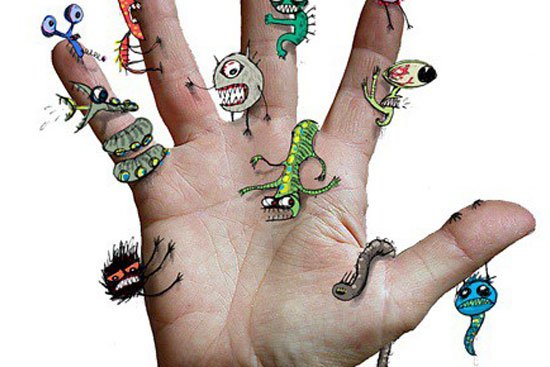 источник заражения. . .«Мойте руки перед едой» - известное правило с самого раннего детства. Об этом твердят в детском саду, школе, в медицинском учреждении. Но, удивительное дело! Все знают  правила, но   выполняет далеко не каждый.  Вот и получается, что периодически возникают вспышки различных инфекционных заболеваний. Ежегодно разными формами острых кишечных инфекций болеют в среднем  до 15 тысяч жителей нашей республики, из них более 70%  дети.   Патогенные  микроорганизмы  весьма жизнеспособны и  их можно обнаружить  повсюду:  в почве, на поручнях  транспорта, на  дверных ручках, в песочницах, на деньгах, клавиатуре  компьютера, на кожуре  фруктов и овощей, в забродивших молочных продуктах и т.д.  Заражение  происходит при пренебрежении и не соблюдения правил личной гигиены. Наши руки главный инструмент, которым мы пользуемся  ежеминутно. На сегодняшний день регистрируется  более 30  видов опасных для здоровья  человека  инфекций: дизентерия, сальмонеллёз, гепатит А (болезнь Боткина), холера, брюшной тиф,  ротавирусная инфекция. Через грязные руки можно заразиться и глистными инвазиями любой формы (энтеробиоз, аскаридоз и др).  Особенно часто этими заболеваниями страдают владельцы  домашних животных. Относясь  к любимой кошке, собачке или птичке, как к члену семьи, мало кто после контакта бежит мыть руки. А зря! Животные, даже если они не гуляют на улице, в пищу употребляют сырые продукты, в которых вполне могут находиться яйца глистов.   Гельминтоз   встречается, как  у детей, так и у взрослых. Аскариды живут в тонком кишечнике человека, однако их личинки могут добираться до легких и печени. В начале заболевания паразиты могут спровоцировать появление кашля, болей в груди, через пару месяцев снижается аппетит, возникают проблемы с желудочно-кишечным трактом, запоры или диарея, тошнота и рвота. Аскариды - мощнейшие аллергены, к тому же они поглощают часть поступающих в организм витаминов, тем самым ослабляя иммунитет и нарушая обмен веществ.  	 Острицы (энтеробиоз),  обитают в нижних отделах кишечника и на складках кожи вокруг заднего прохода, отсюда и основной симптом заражения – зуд вокруг ануса, обостряющийся в ночное время. У девочек гельминты могут провоцировать и воспаление во влагалище. Зуд влияет и на психику ребенка, ухудшая качество ночного сна, делая его тревожным и прерывистым, приводя к раздражительности днем, проблемам  с концентрацией внимания. К тому же острицы выделяют  токсичные   вещества, которые, накапливаясь в организме, замедляют умственно-психическое развитие.  Энтеробиоз  также ведет к ослаблению защитных функций организма. В последнее годы одной из частых причин кишечных инфекций являются вирусы, в том числе норовирусы, обладающие  высокой  контагиозностью, способностью длительно сохраняться в окружающей среде (устойчив к высыханию, замораживанию, нагреванию до 60 градусов, влажной уборке с обычными спиртосодержащими средствами), возможностью вызывать вспышки заболеваний в организованных коллективах. Возбудитель очень заразен, всего 10 вирусных частиц способны, вызвать заболевание. Норовирусная инфекция поражает все возрастные группы, наиболее подвержены заражению физически ослабленные лица, пожилые и дети. Пути передачи: контактно - бытовой, пищевой, водный, воздушно – капельный. Симптомы заболевания: озноб, ломота в теле, головокружения, головные боли, тошнота, многократная  рвота, диарея до 8 раз в сутки, кратковременное повышение температуры тела до 38,8 градусов, симптомы интоксикации (слабость, бледность кожных покровов). Норовирусная инфекция –  опасное заболевание, самолечение недопустимо. При первых признаках заболевания следует обратиться к врачу специалисту. По данным статистики от данного заболевания известны случаи летального исхода. 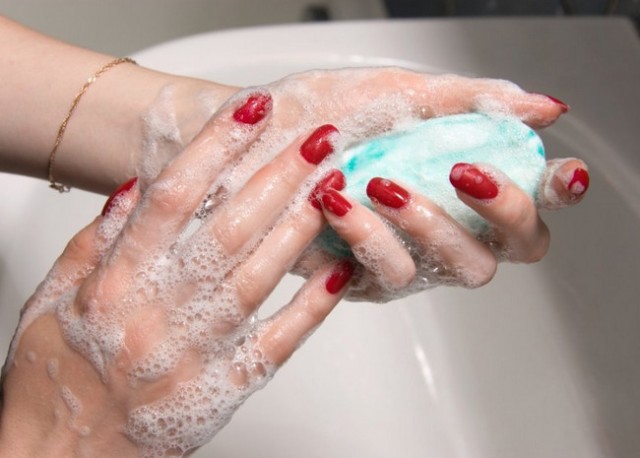 Если вы хотите, чтобы все эти и многие другие заболевания обошли вас стороной, тогда не забывайте  соблюдать  элементарные, правила гигиены.  В первую очередь - мойте как можно чаще руки с мылом. Не пробуйте  из ящиков или с прилавка на базаре немытые фрукты и овощи, не ешьте не свежих продуктов, не покупайте  еду в непонятных местах. Помните  - болезнь грязных рук только тогда не будет представлять опасность, если руки будите  мыть  перед едой  и после каждого посещения общественных мест.                                                                              